АДМИНИСТРАЦИЯ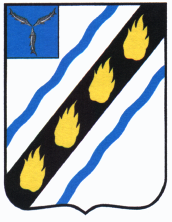 СОВЕТСКОГО МУНИЦИПАЛЬНОГО ОБРАЗОВАНИЯ СОВЕТСКОГО МУНИЦИПАЛЬНОГО РАЙОНАСАРАТОВСКОЙ ОБЛАСТИ                УТВЕРЖДАЮ:                Глава администрации                 Советского муниципального образования                __________________________ Е.В. Дьяконова                            30.12.2020 годаКАЛЕНДАРНЫЙ ПЛАН работы администрации Советского муниципального образованияна январь 2021 годаОсновные вопросы, требующие рассмотрения в январе:Организация работы ООО УК «Водолей» и муниципальных учреждений в зимний период.Организация работы по земельному и имущественному контролю.Профилактическая работа среди несовершеннолетних. Календарные мероприятия.Верно:ведущий специалист администрации Советского муниципального образования	  		         М.В. НовиковаДатаВремяМероприятияОтветственные11.019.00-12.00Прием граждан по личным вопросамДьяконова Е.В.12.0114.00Аппаратное совещаниеДьяконова Е.В.13.01в течение дняПодготовка годовых статистических отчетовСидоренко Т.В.14.0110.00Посещение соц. сферы по вопросу теплоснабженияДьяконова Е.В.15.0110.00Организация проведения работы по земельному контролюДьяконова Е.В.Галиулина М.М.18.019.00-12.00Прием граждан по личным вопросамДьяконова Е.В.19.0114.00Аппаратное совещаниеДьяконова Е.В.20.0111.00Проведение рейда комиссии по делам несовершеннолетних и защите их прав при администрации МОНовикова М.В.Агапова И.В.21.0110.00Проведение рейда жилищной комиссии при администрации МОДьяконова Е.В.Загонова А.С.22.0114.00Организация проведения муниципального жилищного контроляЗагонова А.С.25.019.00-12.00Прием граждан по личным вопросамДьяконова Е.В.26.0114.00Аппаратное совещаниеДьяконова Е.В.27.0110.00Заседание комиссии по делам несовершеннолетних и защите их правНовикова М.В.28.01в течение дняПодготовка документации к заседанию Совета депутатов Советского МОНовикова М.В.29.01в течение                                                                          дня16.00Подготовка ежемесячных отчетов в прокуратуру и вышестоящие организацииЗаседание Совета депутатов Советского муниципального образованияГалиулина М.М.Загонова А.С. Новикова М.В.Котова Т.П.Шерстова Т.П.Новиков С.Н.